Have you ever grown weary? Has the weight of the world ever weighed you down to the point you felt crushed and defeated? Have you ever faced persecution for the beliefs you held so near and dear? If you have, then you connect with the church in Smyrna. They faced persecution daily simply because they believed in Christ. Their faith and their suffering brought them nothing but praise in Jesus’ letter to them in Revelation. 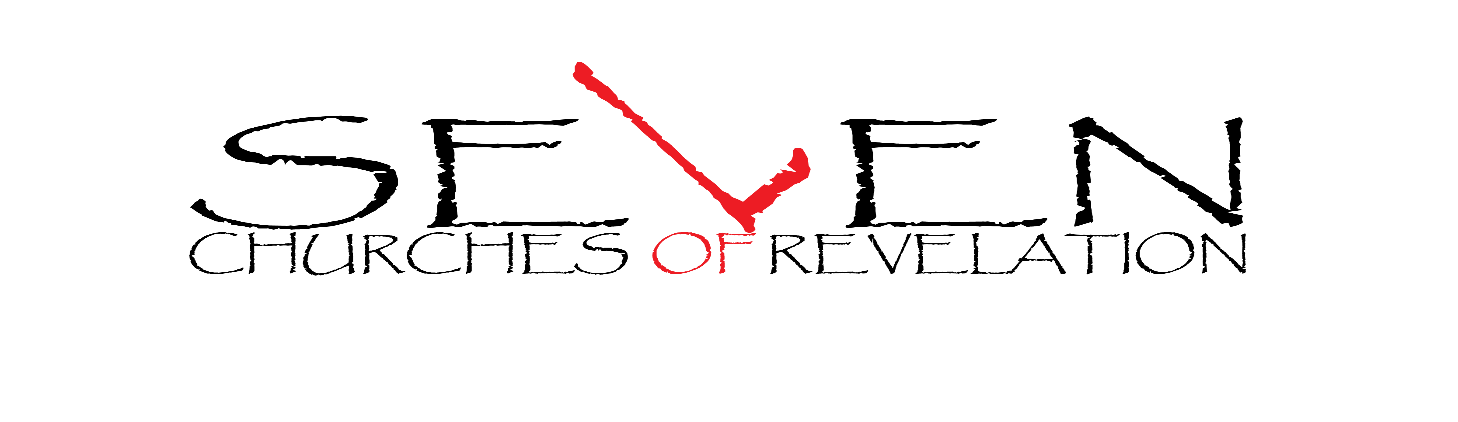 To the Church of Smyrna – A Crushed ChurchRevelation 2:8-11 (Psalm 103:1-5)(Page 862 in the Pew Bible)Jesus _____________ the Christians in Smyrna for _____________ persecutionJesus declared persecution ____________ the church ___________Jesus ___________ glory for ____________ persecution